Appendix C: Screenshots of Electronic DiariesVERSION 1Sign-in screen.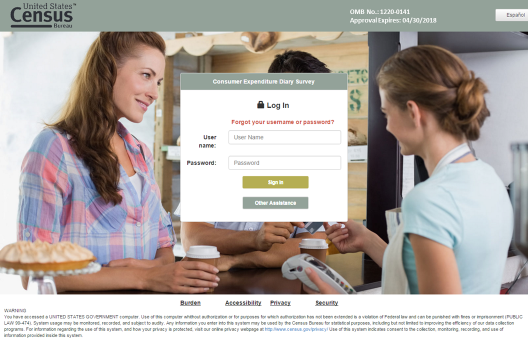 Main data collection screen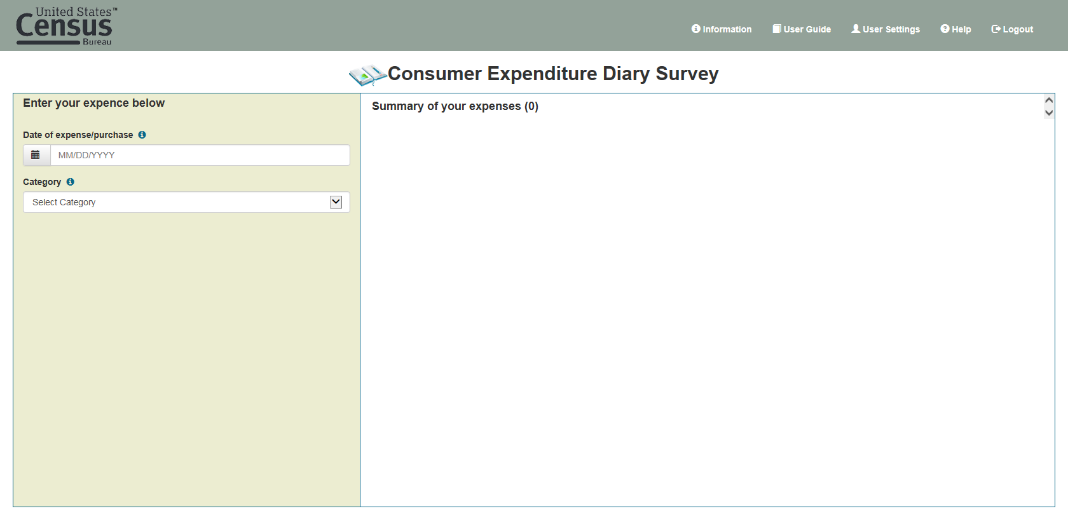 Example expense data collection fields (Food & Drinks Away From Home)Example expense data collection fields (Food & Drinks Away From Home)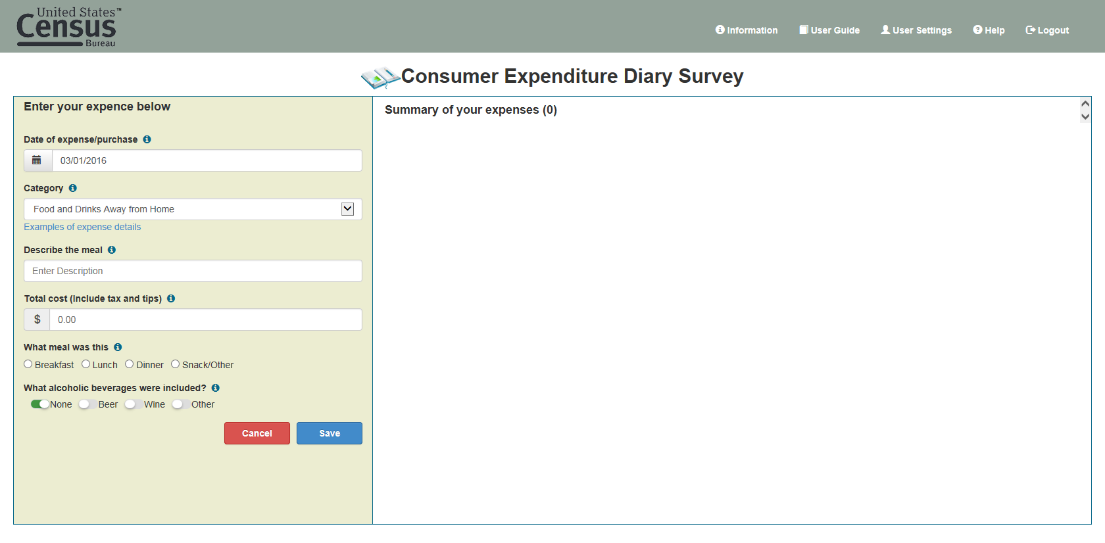 Example expense data collection fields (Food & Drinks For Home Consumption)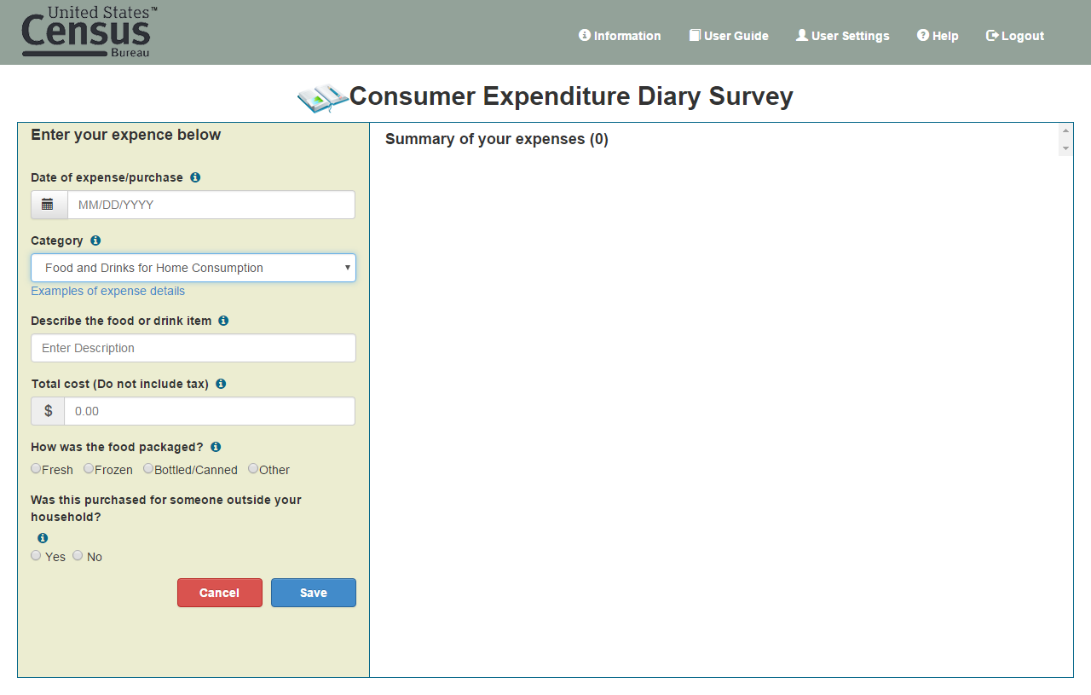 Example expense data collection fields (Clothing, Shoes, Jewelry, & Accessories)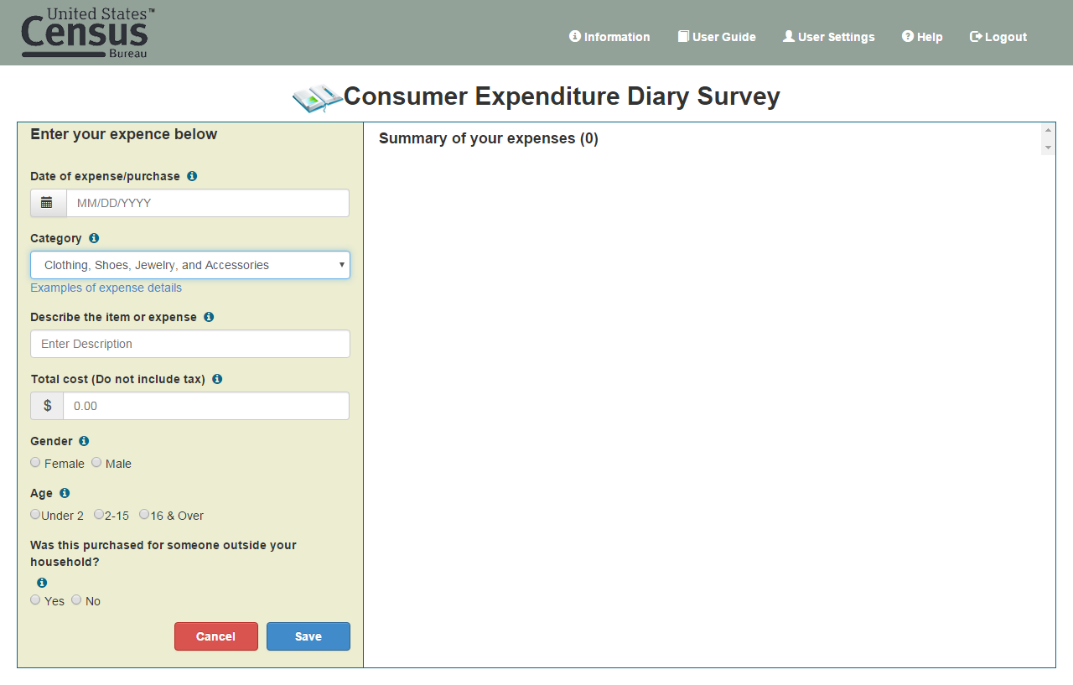 Example expense data collection fields (All Other Categories)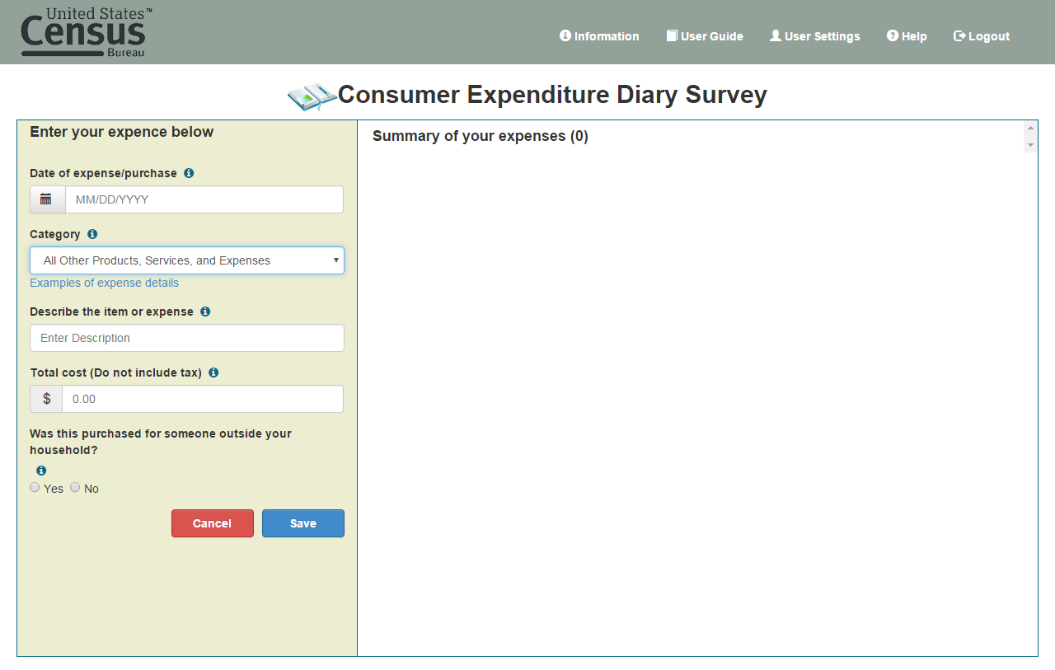 Example expense enter and new expense data collection fields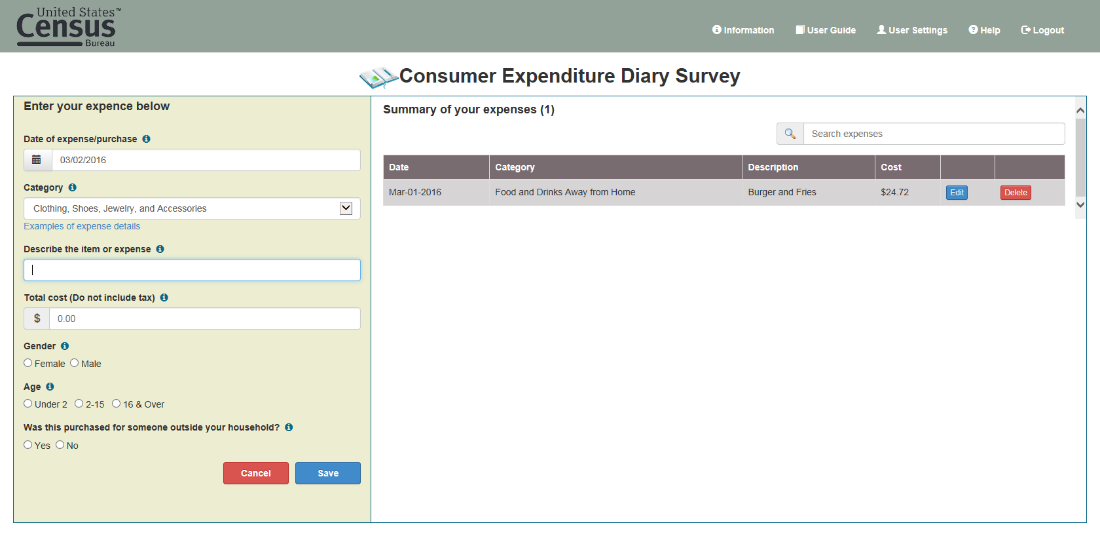 Example edit of entered expense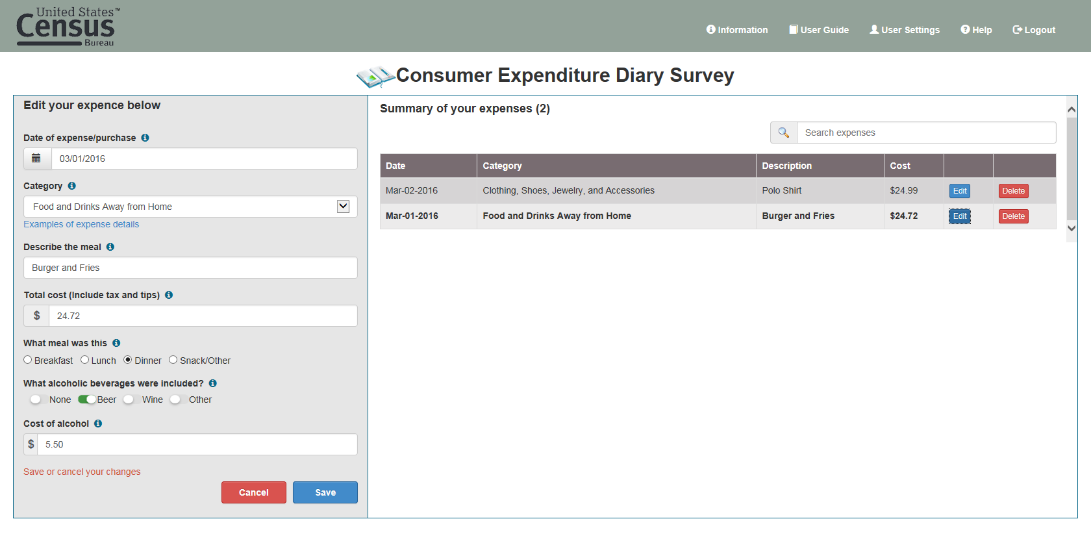 VERSION2Sign in screen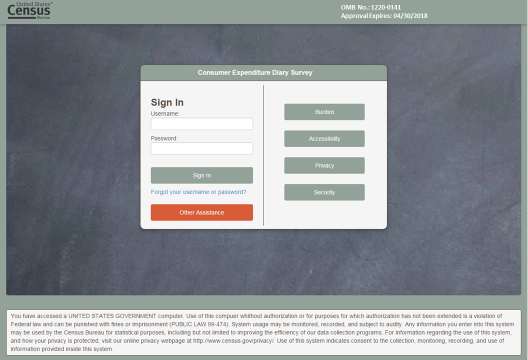 Expense day selection and summary expense screen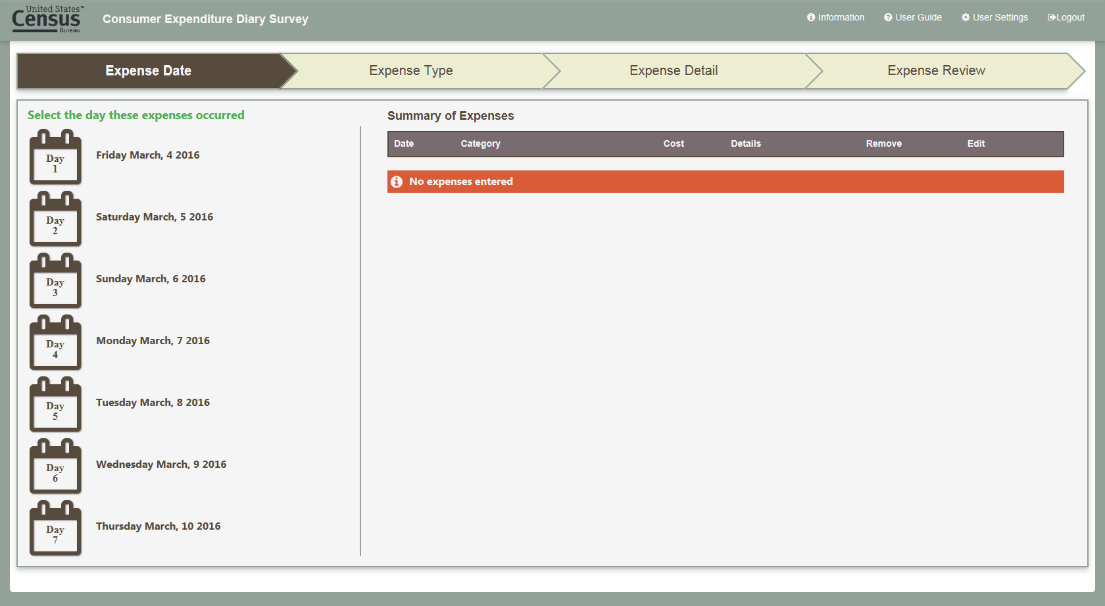 Expense type selection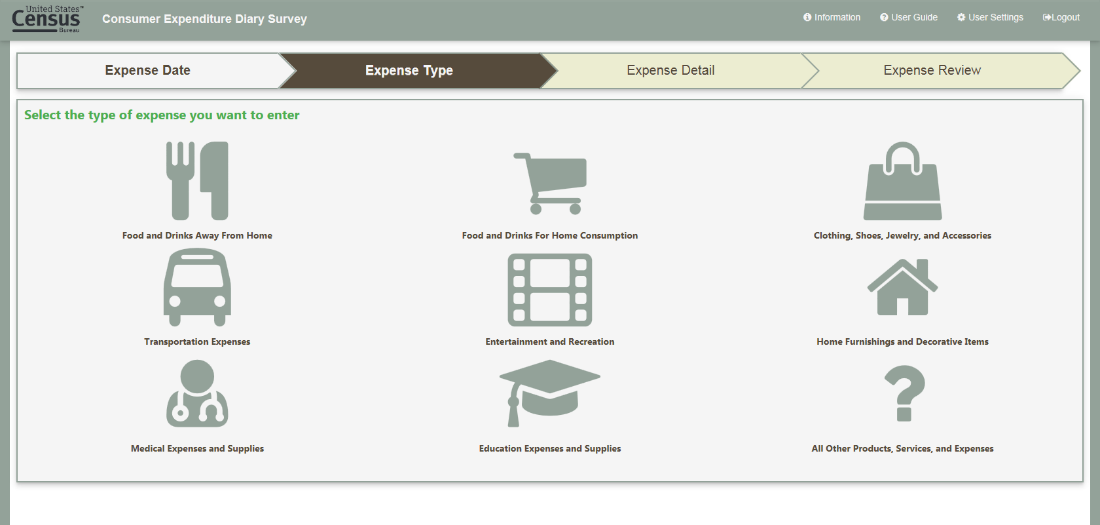 Example expense entry (Food and Drinks Away From Home)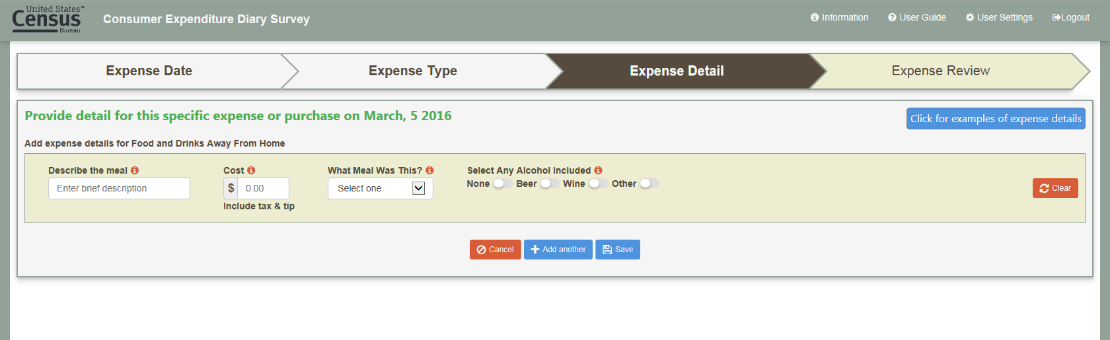 Example expense entry (Food and Drinks for Home Consumption)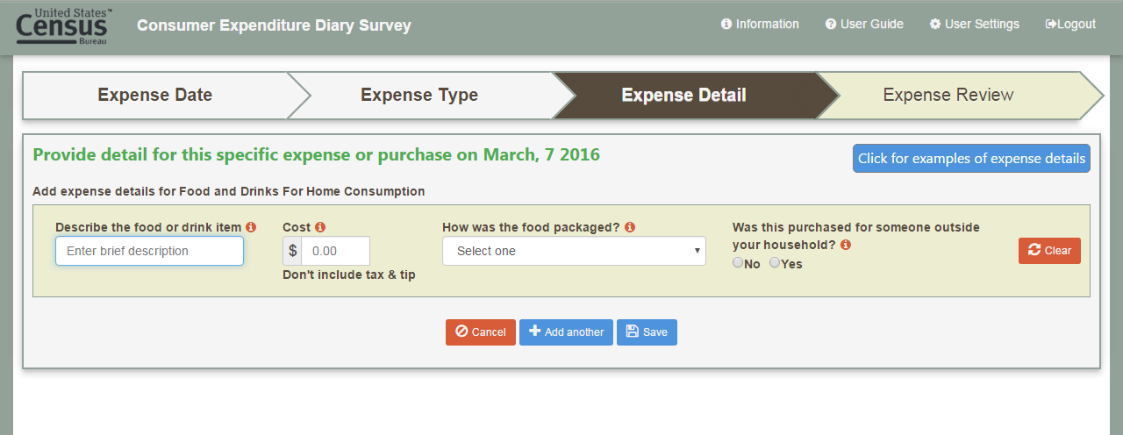 Example expense entry (Clothing, Shoes, Jewelry, & Accessories)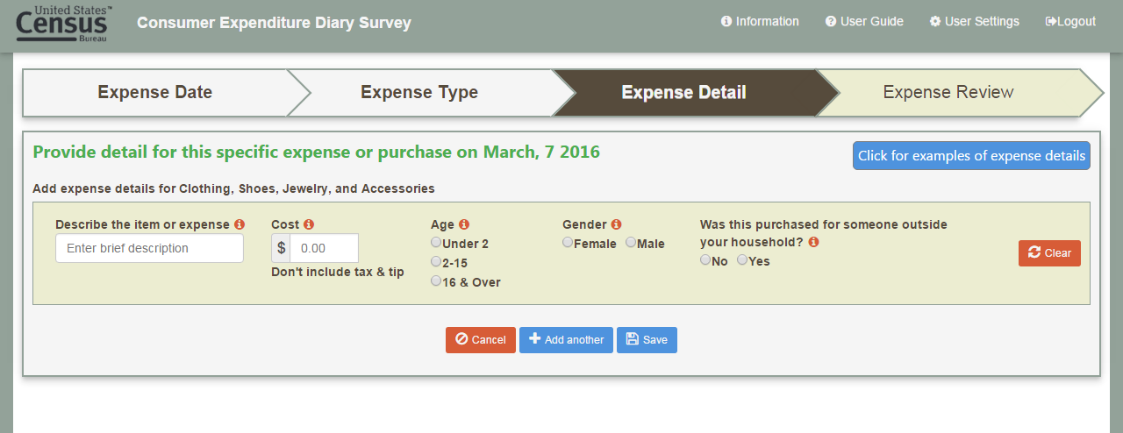 Example expense entry (All Other Categories)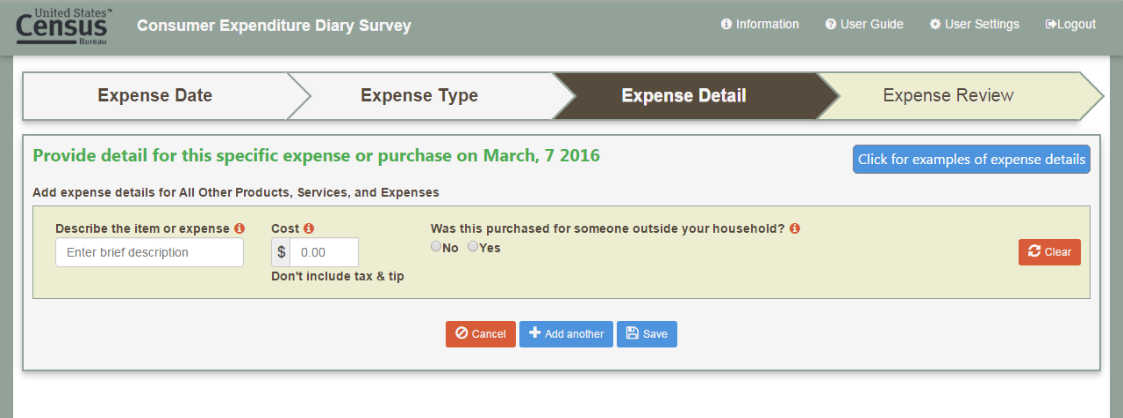 Example additional expense entry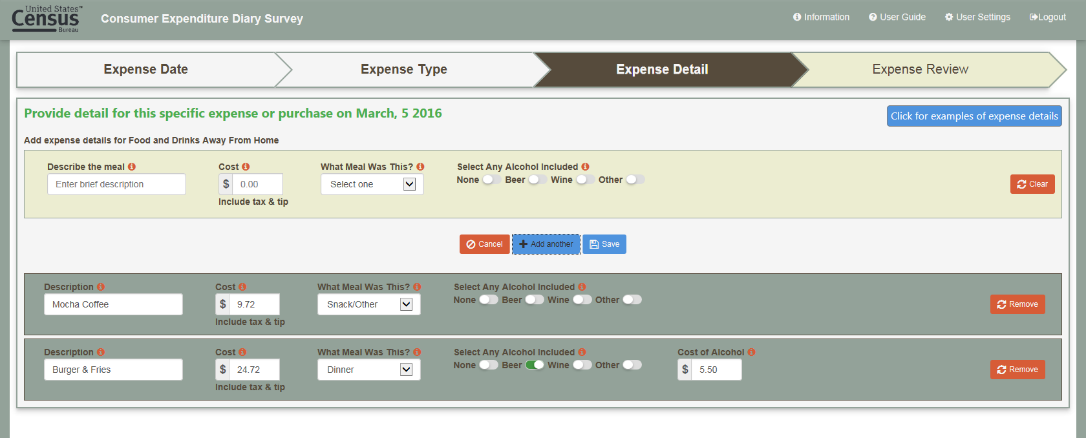 Review of entered expenses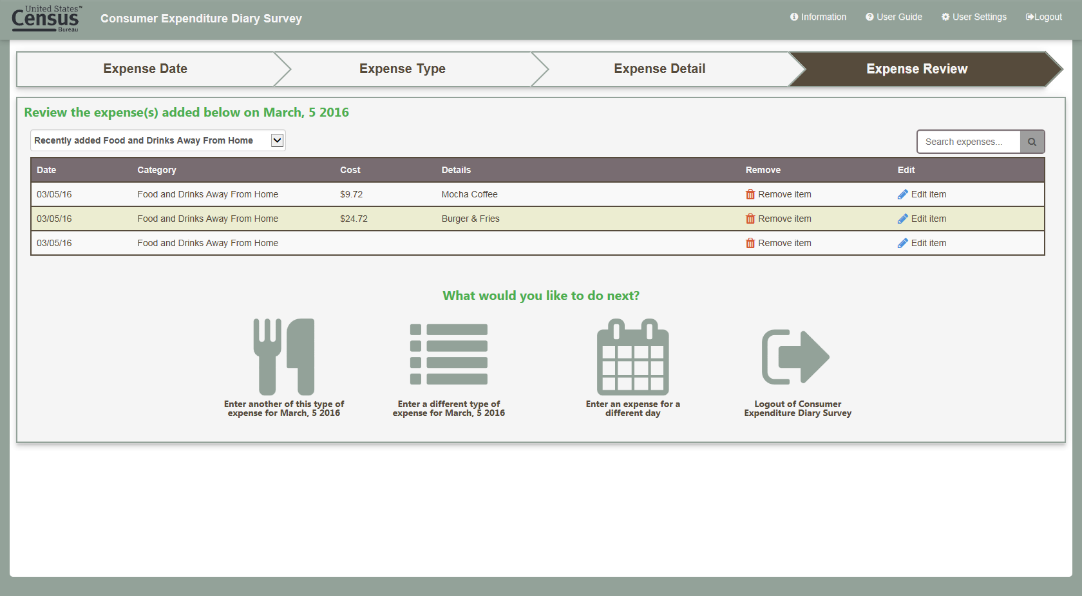 Expense date entry with summary of entered expenses shown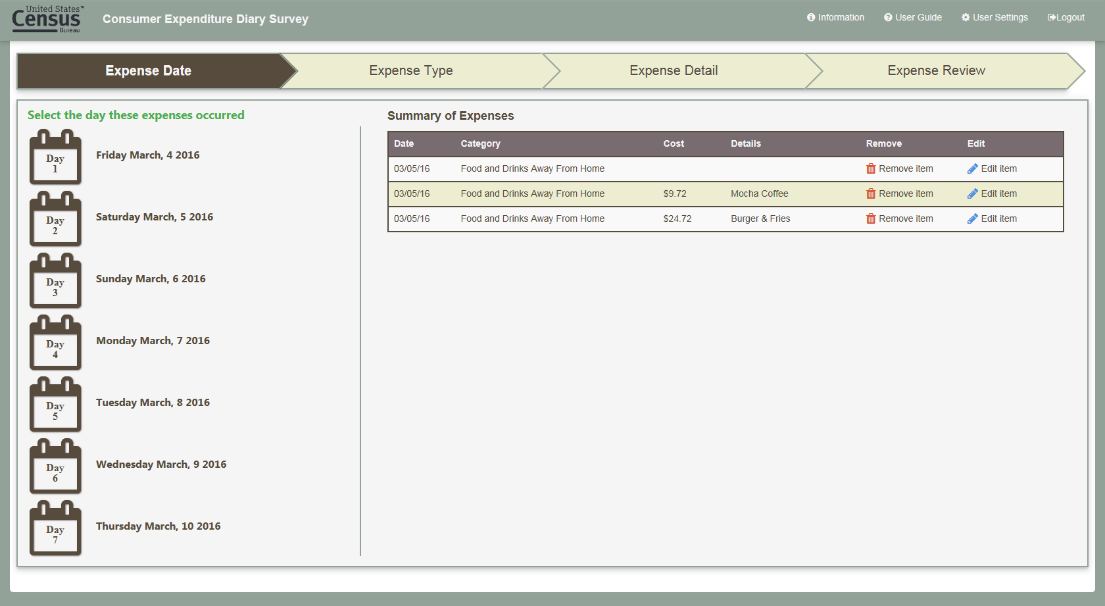 Example of other expense type question items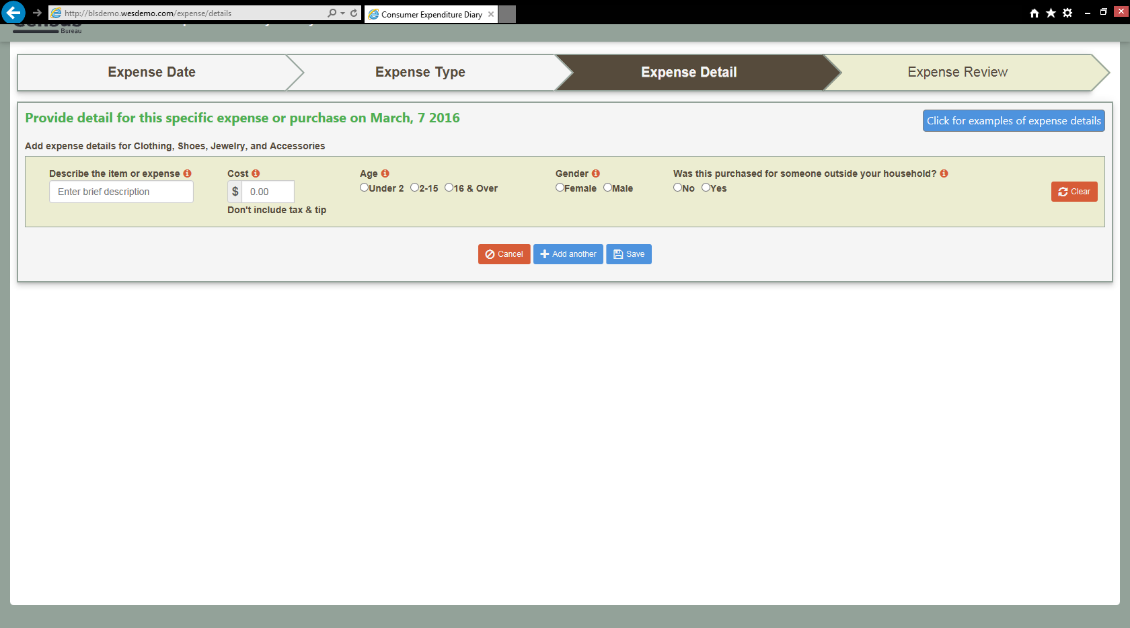 